Orgel App - FragebogenFür einen Eintrag Ihrer Orgel in der “Orgel App” (berlinHistory App), benötigen wir zwingend die nachfolgenden Angaben. (* Notwendige Angabe	** Optionale Angabe)Bitte Überschreiben Sie die grün markierten Beispiel Angaben in diesem Dokument im vorgegebenen Format. Speichern Sie dieses Worddokument unter dem Dateinamen “Name der Orgel / Kirche bzw. Ort und senden dieses Dokument per Mail an: orgel@berlinhistory.app zurück. An diese E-Mail-Adresse können Sie direkt auch Fotos (jpeg) und/oder Klangbeispiele (mp3) anhängen, sowie einen Kurztext zur Orgel (Anhang als Word Datei). Links zu Youtube-Videos fügen Sie bitte am Ende dieses Fragebogens ein, wir verlinken dann in der App zum Video.Wichtig ist, dass wir alle Angaben zu Autor*innen, Copyrights, Fotograf*innen, Aufnahmedaten, Bildbeschreibungen unkompliziert dem jeweiligen Instrument zuordnen können. Anders können wir die Datenflut zu ungefähr 800 Orgeln in Berlin nicht bewältigen und ihren Eintrag nicht veröffentlichen. Danke für Ihr Verständnis!Los geht´s: 1) Titel*: 		Jede Orgel bekommt in der App einen Titel, der sich aus dem Namen 			der Orgel und ihrem Baujahr zusammensetzt, in diesem Format: 
			Bsp:	 Stockmann-Orgel | 1964bitte hier eintragen:	Name der Orgel | Baujahr		2) Untertitel*: 	Name der Kirche - Konfession / bzw. Einrichtung - ohne KonfessionBsp:	St. Kamillus - rk, Berliner Dom - ev, Konzerthaus Berlinbitte hier eintragen:	Ort - ggf. Konfession3) Text*: 	Ein Kurztext über die Orgel und ihre Geschichte oder interessante Anekdoten. Bitte im Anhang der Email im Dateiformat Word oder Open Office, KEIN PDF!	Textlänge:		350-1000 Zeichen (inkl. Leerzeichen)Autor/ Copyright: 	Mindestens eins von beiden sollte genannt werden,	wenn wir keineDaten bekommen, nennen wir als Absender die Kirchengemeinde.bitte hier eintragen:	Autor*in / Copyright4) Fotos*:		1 - 5 hochaufgelöste Fotos als Email-Anhang, Bild-Format: jpeg.			Mit der Übermittlung der Fotos räumen Sie der berlinHistory App die Veröffentlichungsrechte unbegrenzt ein.Motive: 		möglichst im QuerformatGesamtbild OrgelOrgel Standort im RaumDetails: Registerzüge, Manuale, Pfeifen, Besonderheiten…Außenansicht Kirche / EinrichtungFotograf/ Copyright: 	für jedes Foto sollte mindestens eins von beiden genannt werden,wenn wir keine Daten bekommen, nennen wir als Absender die Kirchengemeinde.Aufnahmedatum:	für jedes Foto nach Möglichkeit ein Aufnahmedatum, entwederTT/MM/JJJJ oder Jahreszahl, ggf. auch geschätzte Jahreszahl.bitte hier eintragen: 	1. Foto: Fotograf / Copyright / Aufnahmedatum / Jahr			2. Foto: Fotograf / Copyright / Aufnahmedatum / Jahr3. Foto: Fotograf / Copyright / Aufnahmedatum / Jahr4. Foto: Fotograf / Copyright / Aufnahmedatum / Jahr5. Foto: Fotograf / Copyright / Aufnahmedatum / JahrBildbeschreibung:	Sie haben die Möglichkeit, die einzelnen Bilder kurz zu beschreibenbzw. zu Untertiteln, in dem sie das Bildmotiv beschreiben, z.B.“Spieltisch”, “Prospektpfeifen”, “Blick auf die Orgelempore” …			Sofern wir diese Angaben bekommen und den Fotos zweifelsfrei			zuordnen können, werden diese Angaben mit veröffentlicht.bitte hier eintragen:	1. Foto / Bilduntertitel			2. Foto / Bilduntertitel			3. Foto / Bilduntertitel			4. Foto / Bilduntertitel			5. Foto / Bilduntertitel5) Disposition*: 	Wenn Sie eine Disposition oder technische Daten / BesonderheitenIhrer Orgel vorliegen haben, binden wir diese gerne ein. Am besten tabellarisch in word oder excel Format. Notwendig sind die Angaben zu Registern, Manualen, Pedal, bitte in folgender Schreibweise:Bsp:	 38 / III+Ped. 	oder 	47 (inkl. 1 Transm.) / III+Ped.bitte hier eintragen:	Register / Manuale+Ped.6) Klangbeispiele**: Von jeder Orgel können wir max. 2 Klangbeispiele als mp3. Datei			veröffentlichen. Diese sollten 2 - 5 Minuten lang sein (länger geht,			wenn bereits Material vorhanden ist). Wichtig ist, dass die Beispiele			rechtefrei sind bzw. uns die Rechte zur Veröffentlichung mit Erhalt			dieser Dateien für unbegrenzte Zeit eingeräumt werden.
			Die Dateien senden Sie als Anhang an orgel@berlinhistory.app.Auch hier brauchen wir eine klare Zuordnung unter Nennung vonbitte hier eintragen:	1. Bsp: Interpret, Copyright, Name des Werks			2. Bsp: Interpret, Copyright, Name des Werks7) Videos**:	Sie können uns auch ein Kurzvideo zu der Orgel schicken. 
			Entweder als Email-Anhang an orgel@berlinhistory.app im Format mp4 oder indem Sie den Youtube- oder Vimeo-Link hier reinkopieren. Wir verlinken dann aus der berlinHistory App dorthin, dadurch liegen die Veröffentlichungsrechte bei den jeweiligen Plattformen.bitte hier eintragen:	Link zum Videooder			Interpret, Copyright, Name des WerksVielen Dank für Ihre Zuarbeit. Wir freuen uns darauf, Ihre Orgel in der Berliner Orgel App so schön wie möglich darzustellen.Rückfragen richten Sie bitte an:Martin Recken (berlinHistory e.V.) und/oderJanine Bogosyan (Landesmusikrat Berlin e.V.)unter: orgel@berlinhistory.app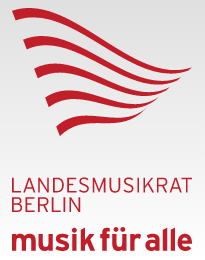 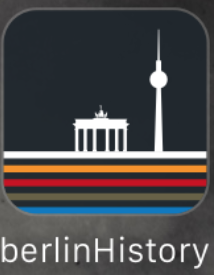 